Англиски јазик, 7 одделение (6-10.04.2020)Тема 6: Патување, разгледување, купување (март/април 2020)Цели: Активности за усвојување фрази и изрази за купување облека- активности и вежби – усвојување вокабулар при купување- разбирање при слушање (дијалози – купување)Активност I . Отвори го линкот и гледај го видеото – Купување облека. http://www.oxfordonlineenglish.com/shopping-clothes-englishQuick notes - под видеото се наоѓаат корисни фрази и изрази кои се употребуваат при купувањето облека. Научи ги.Read the dialogue – Овде се наоѓа текстот од видеото и можеш да го читаш и да вежбаш. А потоа изработи го testot od 8 прашања: Clothes Shopping Quiz.Провери си ги одговорите!Активност II. Поврзи ги деловите од дијалогот од следниот линк. https://www.liveworksheets.com/worksheets/en/English_as_a_Second_Language_(ESL)/Shops_and_shopping/Role_play_-_At_the_Clothes_Shop_ar9942yuКога ќе завршиш со одговорите притисни FINISH. 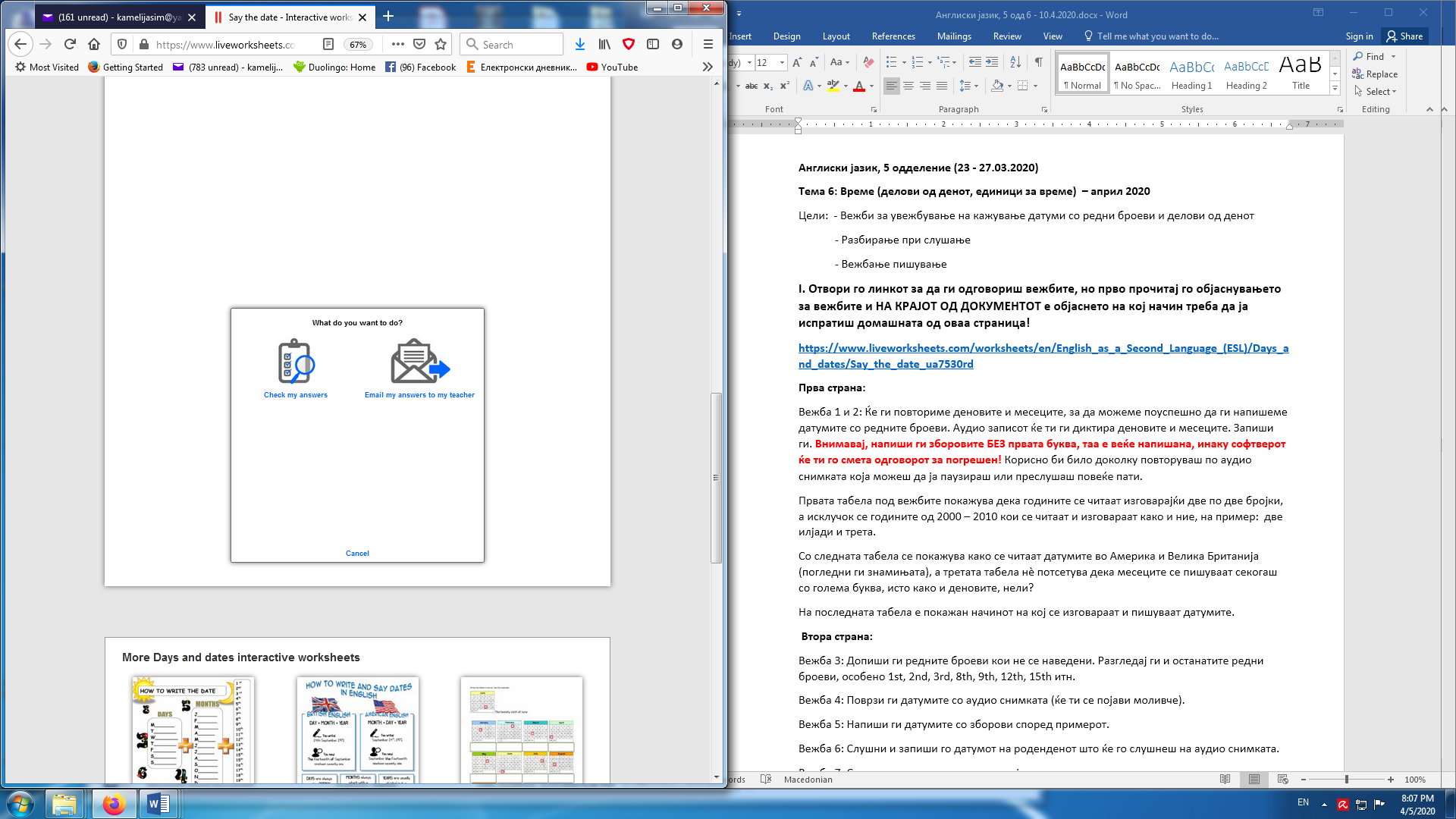 Ќе ти се појави овој приказ, кликни на EMAIL MY ANSWERS TO MY TEACHER. Ако кликнеш на Check my answers нема да ми се испрати твојата домашна и ќе мораш да ја пишуваш од почеток.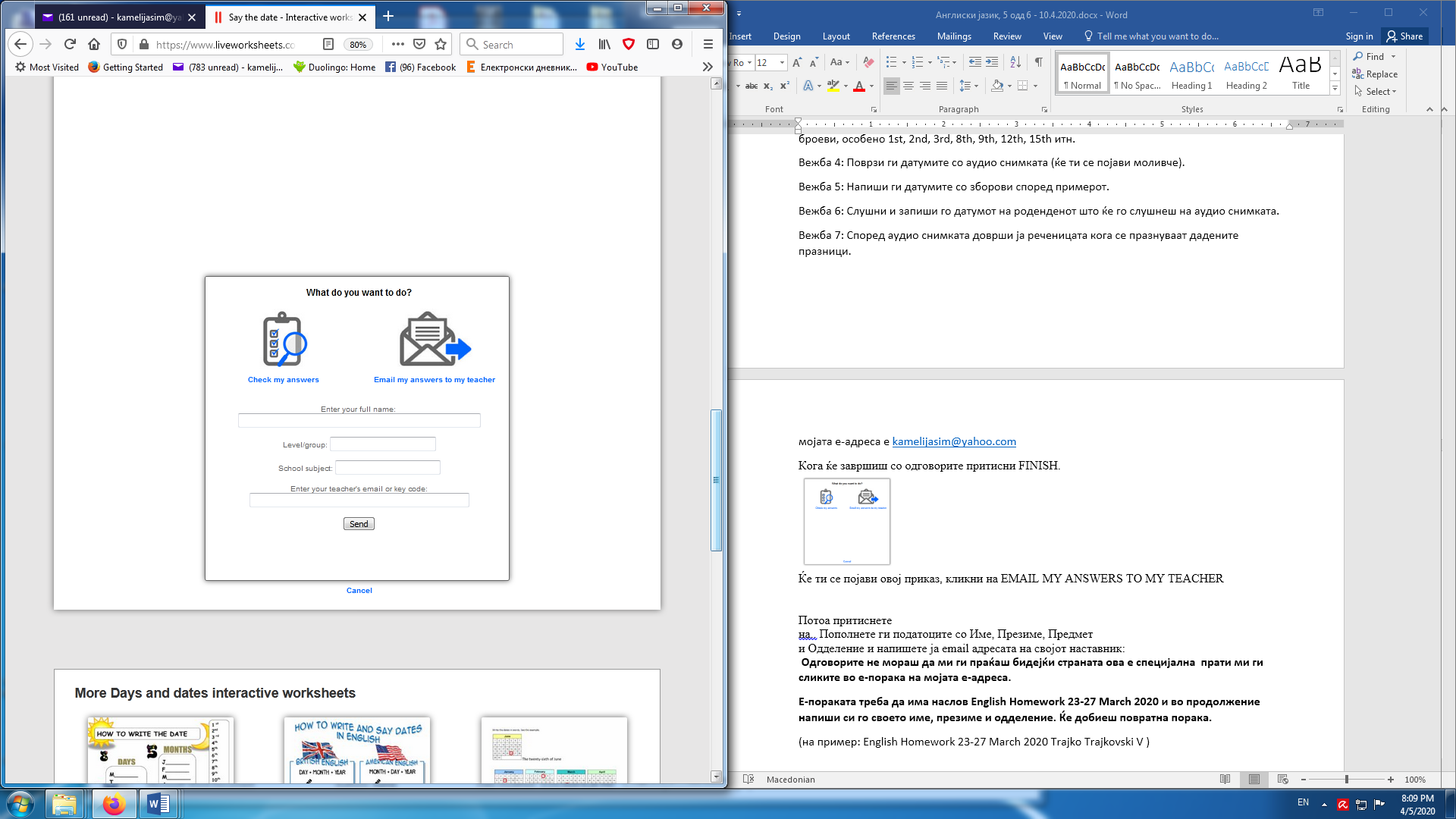 Потоа ќе треба да си го напишеш името и презимето, одделението (Level/group), English (School subject) и на крајот напиши ја мојата е-адреса kamelijasim@yahoo.com за да го добијам јас директно од таа страна за помалку од една минута. Тоа е се. Нема потреба да ми праќаш дополнителен доказ за сработеното. Oва е принтскрин од извештајот што ми го праќа софтверот како извештај од сработените работни листови.  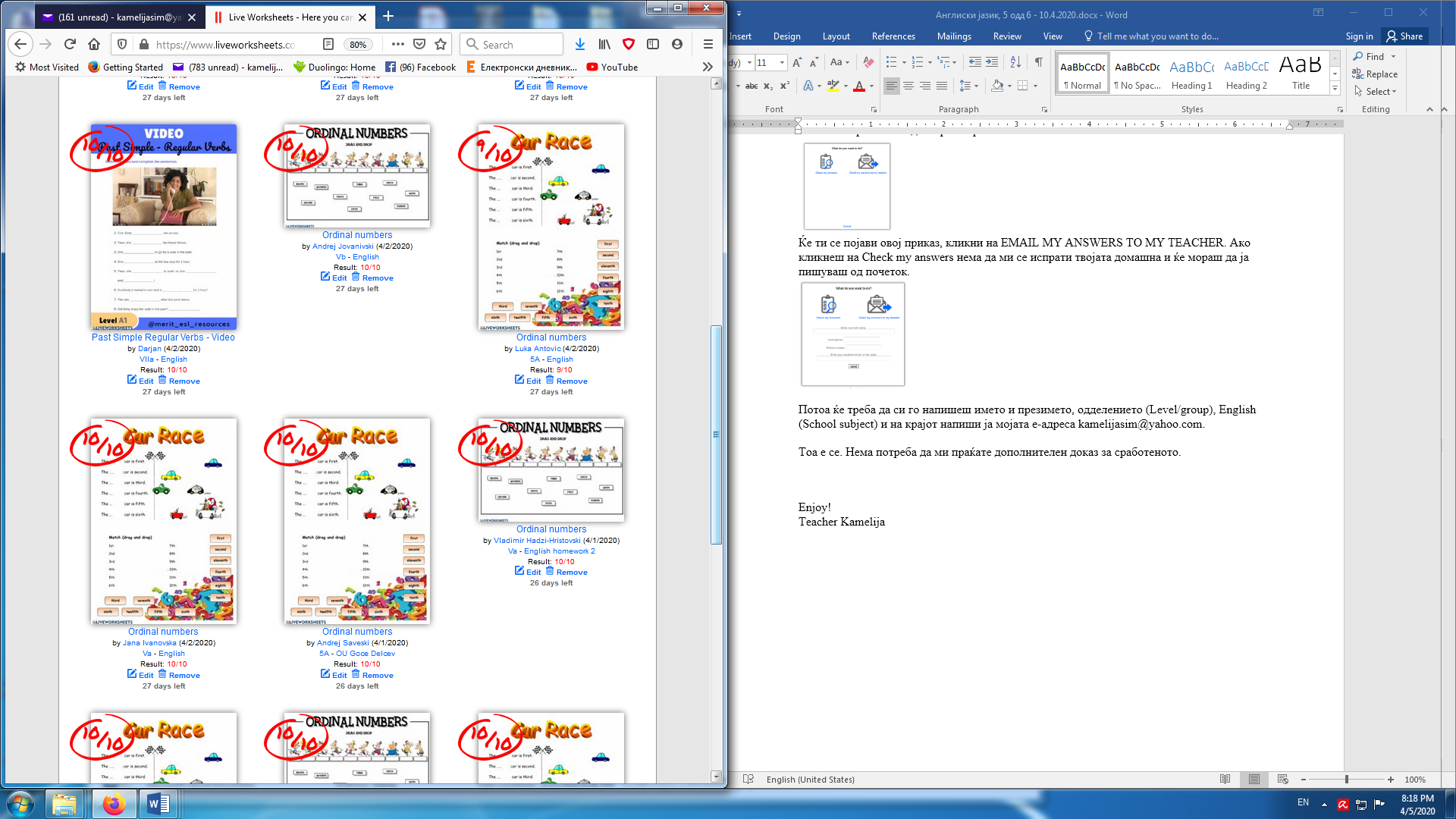 Доколку имаш било какви проблеми, те молам да ми се обратиш.Enjoy!Teacher Kamelija